Упражнения на развитие речевого дыхания и стихи по теме “Осень”Развитие речевого дыхания актуально на любом этапе дошкольного детства, в любое время года. Мы постарались подобрать для вас игры, упражнения и стихи, способствующие развитию правильного речевого дыхания у детей дошкольного возраста по теме “Осень”, которые педагог может использовать на занятиях и при организации совместной деятельности с детьми.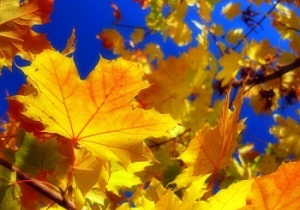 Дождик
И.п.: о.с. 1 — попеременно выставлять прямые руки вперед — «ловить капли» (вдох); 2 — на выдохе произносить: « Кап-кап-кап!»; 3 — попеременно выставлять прямые руки вперед — «ловят капли» (вдох); 4 — на выдохе произносить: «Так-так-так!». Повто¬рить 3—4 раза.Идем по лужам
И.п.: о.с. 1 — ходьба на месте (вдох); 2 — на выдохе произно¬сить: «Хлюп-хлюп-хлюп!»; 3 — ходьба на месте (вдох носом); 4 — на выдохе произносить: «Шлеп-шлеп-шлеп!». Повторить 3—4 раза.Вода в лужах
И.п.: о.с. 1 — на вдохе плавно покачивать руками внизу впра¬во-влево; 2 — на выдохе произносить: «Буль-буль-буль!». Повто¬рить 3—4 раза.Осенний ветерок
Для выполнения этого упражнения нужны настоящие листья или листья из бумаги.
И.п.: ноги вместе, руки держат листья на уровне лица. 1 — плав¬ный вдох; 2 — на выдохе произносить: «Ф-ф-ф!». При правильном выполнении упражнения листочек отклоняется в сторону. Повторить 4—5 раз.
Художественный материалОсенние листочки
Осенние листочки на веточках сидят,
Осенние листочки детям говорят:
Осиновый — а-а-а…
Рябиновый — и-и-и…
Березовый — о-о-о…
Дубовый — у-у-у…
М. Картушина
  ***
Мелкий дождик моросит:
Кап, кап, кап, кап.
В листьях сада шелестят,
Кап, кап, кап, кап.
Мокнет мяч у ворот,
Кап, кап, кап, кап.
Мокнет поле, огород,
Кап, кап, кап, кап.
А. Воронова
     ***
Что нам шепчут листья?
Подойдем и спросим.
Листья отвечают:
«Осень!
Осень!
Осень!»
С гор сползают тучи,
Птиц куда-то прячут.
Все сильнее ветки Плачут,
Плачут,
Плачут…
И. ЦековичГром
И.п.: о.с. 1 — выполнять хлопки над головой (вдох); на выдохе произносить: «Грох-бабах!». Повторить 3—4 раза.Эхо
И.п.: о.с. 1 — подносить руки ко рту рупором (вдох); 2 — на выдохе поизносить протяжно: «Ау-ау-ау!». Повторить 3—4 раза.
Облака плывут
И.п.: о.с. 1 — выполнять плавные помахивания руками над го¬ловой (вдох); 2 — на выдохе произносить: «Плывем туда-туда- туда!». Повторить 2—3 раза.Гром гремит
И.п.: о.с. 1 — руки вверх (вдох); 2 — хлопок над головой, на выдохе произносить: «Бах! Бах!». Повторить 3—4 раза.
Дождик
И.п.: о.с. 1 — попеременно выставлять прямые руки вперед — «ловить капли» (вдох); 2 — на выдохе произносить: «Кап-кап- кап!». Повторить 3—4 раза.Радуга, обними меня
И.п.: о.с. 1 — сделать полный вдох носом, развести руки в сто¬роны; 2 — задержать дыхание на 3—4 с; 3 — улыбнуться, произно¬сить «с-с-с», выдыхая воздух и втягивая живот. Руки вытянуть впе¬ред, затем скрестить перед грудью, как бы обнимая плечи: одна рука под мышку, другая — на плечо. Повторить 2 раза.Ветер
И.п.: о.с. 1 — сделать полный вдох, втягивая живот и выпячивая грудную клетку; 2 — задержать дыхание на 1—2 с; 3 — сквозь сжатые губы с силой выпустить воздух несколькими отрывисты¬ми выдохами. Повторить 2 раза.Ветерок
Дует легкий ветерок — ф-ф-ф…
И качает так листок — ф-ф-ф… (Дети делают спокойный выдох.)
Дует сильный ветерок — ф-ф-ф…
И качает так листок — ф-ф-ф… (Делают активный выдох.)
     ***
Кап-кап-кап! — тучка.
Кап-кап-кап! — плакучка.
День и ночь плачет,
Дождик вниз скачет.
М. КартушинаГром
Рах-трах-тарарах!
Раскатился гром в горах,
Прогремел под черной тучей,
Прорычал над черной кручей.
Пусть в горах грохочет гром,
Все равно гулять пойдем!
В. Голь
     ***
Гром, греми по горам,
Подними тарарам,
Бурдюки развяжи
Над полосками ржи,
Чтобы стебель был высок,
Золотился колосок!
Дагестанская песенкаДождь
Дождь! Дождь! Надо нам
Расходиться по домам.
Гром! Гром, как из пушек.
Нынче праздник у лягушек.
Град! Град! Сыплет град!
Все под крышами сидят.
Только мой братишка в луже
Ловит рыбу нам на ужин.
Французская песенкаДождик
Дождик, чаще!
Дождик, пуще!
Чтобы рос овес погуще!
Чтобы в ковшике у нас
Был всегда овсяный квас;
Чтобы в каждой чашке-плошке
Были вкусные лепешки,
А по праздникам блины
Во-о-от такой величины!
Удмуртская песенкаДождь
Кто там топает по крыше?
Топ-топ-топ.
Чьи шаги всю ночь я слышу?
Топ-топ-топ.
Я теперь усну едва ли
Топ-топ-топ.
Может, кошек подковали?
Топ-топ-топ.
Кап, кап, кап.
Кто там?
Кап, кап, кап.
Что там?
Ты ответь прямо.
Не стучи в раму!
Это я, дождик!
Кап, кап, кап — дождик!
Я гулять вышел По твоей крыше.
(Румынская песенка)
     ***
Ливень, ливень,
Водолей, лей, лей!
Ты водицы
Не жалей, лей, лей!
Для пшеницы,
Для полей, лей, лей!
Югославская песенкаДождь
Приплыли тучи дождевые:
Лей, дождь, лей!
Дождинки пляшут, как живые:
Пей, рожь, пей!
И рожь, склонясь к земле зеленой,
Пьет, пьет, пьет,
А теплый дождь неугомонный
Льет, льет, льет…
Я. Дягутите
     ***
Шлеп-шлеп-шлеп —
иду по лужам.
Хлюп-хлюп-хлюп —
вода в ботинках.
Кап-кап-кап —
мне зонтик нужен.
Оп-оп-оп — вода по спинке.
Буль-буль-буль —
упала шапка.
Ой-ой-ой —
кругом вода.
Да-да-да — себя не жалко.
Одевайся в дождь всегда.
Е. Алябьева
     ***
Ах ты, радуга-дуга,
Ты высока и туга!
Не дай дождичка.
Дай нам ведрышко.
Чтобы деткам погулять,
Чтоб теляткам поскакать,
Надо солнышко,
Колоколнышко!
(Детская потешка)
     ***
Ветерок листвой шумит:
Шу-шу-шу, шу-шу-шу.
В трубах громко он гудит:
У-У-У, у-у-у.
Поднимает пыль столбом.
Бом-бом-бом, бом-бом-бом.
Дует он везде, кругом.
Гом-гом-гом, гом-гом-гом.
Может вызвать бурю он.
Страх-страх, страх-страх!
Не удержится и слон,
Ах-ах, ах-ах!
Е. Алябьева